4º EDITAL DE CONVOCAÇÃO PARA NOMEAÇÃO E POSSE DO CONCURSO PÚBLICO MUNICIPAL DE ARARUAMA-RJ.EDITAL Nº. 001/2015A PREFEITA MUNICIPAL DE ARARUAMA, ESTADO DO RIO DE JANEIRO, no uso de suas atribuições legais e regimentais, e considerando a homologação do resultado do CONCURSO PÚBLICO PARA PROVIMENTO DE VAGAS DO QUADRO DE EFETIVOS DA PREFEITURA MUNICIPAL DE ARARUAMA-RJ – EDITAL DE ABERTURA Nº. 002/2015, DE 04 DE DEZEMBRO DE 2015, CONVOCA os candidatos habilitados relacionados no Anexo I deste Edital, com vistas à nomeação e posse para os cargos efetivos, observadas as seguintes condições:DA ENTREGA DOS DOCUMENTOS1. Os candidatos relacionados no Anexo I do presente Edital, deverão comparecer, pessoalmente, ou por intermédio de procurador, mediante procuração pública ou particular com firma reconhecida em cartório, no período compreendido entre os dias 13 e 15 de Fevereiro, de Segunda - Feira à Quarta - Feira, das 9h às 12.00h e de 14,00h às 17.00h, na Secretaria Municipal de Administração da Prefeitura Municipal de Araruama, situada na Avenida John Kennedy, 120, Centro, Araruama-RJ., CEP: 28.970-000, para apresentação e entrega dos documentos constantes no Anexo II, parte integrante da presente convocação, e na forma do Edital de Abertura do Concurso Público Municipal.1.1. Por ordem de chegada dos candidatos, serão distribuídas senhas limitadas à capacidade de atendimento da Prefeitura Municipal.1.2. Não serão recebidos documentos de forma parcial, sendo que a falta de qualquer documento constante no Anexo II acarretará o não cumprimento da exigência do item “1”, deste Edital.1.3. O não comparecimento no prazo legal implicará a renúncia tácita do classificado convocado e, consequentemente, a perda do direito à nomeação ao cargo para o qual foi aprovado, podendo o Município de Araruama-RJ convocar o candidato imediatamente posterior, obedecendo a ordem de classificação.DOS EXAMES MÉDICOS2. Os candidatos deverão comparecer no período compreendido entre os dias 06 e 08 de Março, de 8h às 11h e das 14h às 17h, para realização do exame médico admissional, munidos dos exames de saúde pré-admissionais  constantes no Anexo V, deste Edital, perante à Junta Médica Oficial designada pelo Município de Araruama, localizada na Secretaria Municipal de saúde, com endereço na Avenida Getúlio Vargas, s/nº, Centro, Araruama-RJ., CEP: 28.970-000,  que avaliará a aptidão física e mental para o exercício das atribuições do cargo, sob pena de renúncia tácita do classificado convocado e, consequentemente, perda do direito à nomeação ao cargo para o qual foi aprovado, ficando o Município de Araruama-RJ., autorizado a convocar outros classificados e aprovados no referido Concurso Público em sua substituição, obedecendo à ordem legal.2.1. Os convocados deverão comparecer, perante a Junta Médica, conforme encaminhamento que será entregue após comparecimento e entrega dos documentos.2.2. Não serão admitidos os exames médicos exigidos no Anexo V que tenham sido realizados há mais de 30 (trinta) dias, contados da publicação do presente Edital.2.3. Aos candidatos portadores de necessidades especiais convocados neste edital, além de atenderem ao que determina o item 2, deverão apresentar laudo e/ou atestado médico identificando o tipo de deficiência ou disfunção da qual são portadores, devidamente atualizado.DA NOMEAÇÃO E POSSE3.Após cumpridas as exigências no que concerne à entrega de documentação e exames médicos admissionais, nos itens “1” e “2” deste Edital, para preenchimento de vagas efetivas constantes do quadro da Prefeitura Municipal Araruama-RJ., será posteriormente devidamente publicado o dia e local da Posse.DA PUBLICAÇÃO4. O presente Edital de Convocação, com a relação completa dos CONVOCADOS, estará publicado no Jornal Oficial do Município – Jornal Lagos Notícia e divulgado na Internet, na página Oficial do Município -  endereço eletrônico -  www.araruama.gov.br, atendendo a necessidade e conveniência de cada ente administrativo da Prefeitura Municipal de Araruama.4.1. É de inteira responsabilidade do candidato a sua omissão quanto ao que for publicado ou divulgado.4.2. Este Edital entrará em vigor na data de sua publicação, revogadas as disposições em contrário.Araruama, 24 de janeiro de 2017.LÍVIA BELLOPREFEITAANEXO IIRELAÇÃO DOS DOCUMENTOS1)02 (duas) fotos 3x4 (atualizadas);2)02 (duas) Cópias da Carteira de Identidade;3)02 (duas) Cópias do CPF;4)02 (duas) Cópias de comprovante de residência atual;5)Certidão de Casamento ou Nascimento se for solteiro;6)Título de Eleitor com comprovante de votação da última eleição ou certidão de quitação expedida pela Justiça Eleitoral;7)Comprovante de inscrição no PIS / PASEP;8)Carteira de Trabalho e Previdência Social (CTPS) –Página que identifique o trabalhador (frente e verso);9)Certificado do grau de escolaridade exigido para o cargo;10)Certidão de Nascimento dos Filhos menores de 14 anos;11)Certificado de Reservista ou Dispensa de Incorporação (para os homens);12)Quando exigido para o cargo, comprovante de habilitação em Órgão Profissional e/ou copia da Carteira de Registro no respectivo Conselho, devidamente acompanhada de Certidão de situação de regularidade;13)Quando exigido para o cargo, Cópia do Diploma ou Certificado do Curso e Certificações das titulações que atenda as exigências estabelecidas no Edital de Abertura;14)Carteira Nacional de Habilitação (somente nas categorias exigidas em Edital);15)Certidão Negativa de Antecedentes Criminais das Justiças Estadual, Eleitoral e Federal, expedidas pelo órgão distribuidor;16)Declaração de Bens e Valores que constituam o patrimônio do candidato e, se casado, a do cônjuge (Anexo III), podendo ser substituída pela Declaração de Imposto de Renda;17)Declaração de que o candidato não exerce outro cargo, função ou emprego público na Administração Pública Federal, Estadual e Municipal, que gere impedimento legal, e sobre o recebimento de proventos decorrentes de aposentadoria e pensão (Anexo IV).18) Declaração de acumulação legal de cargo público, constando o cargo, carga horária, local de trabalho ( Anexo V).Todos os documentos deverão ser entregues em cópias autenticadas ou apresentados juntos dos originais.ANEXO IIIDECLARAÇÃO DE BENSEu, __________________________________, portador (a) da Carteira de Identidade nº. ____________________, inscrito (a) no CPF sob o nº. ______________________,DECLARO, nos termos da Lei, que até a presente data:( ) Não possuo bens a declarar.( ) Possuo bens a declarar, conforme segue abaixo:RELAÇÃO DE BENS E VALORESAraruama, __________ de _______________ de 2016._____________________________________AssinaturaANEXO IVDECLARAÇÃOEu, ____________________________________, portador (a) da Carteira de Identidade nº. ________________________, inscrito (a) no CPF sob o nº ___________________,DECLARO,para os devidos fins de provimento de cargo público, que não exerço nenhum cargo, função e emprego público em quaisquer das esferas Federal, Estadual e Municipal, da Administração Pública,que gere impedimento legal nos termos do artigo 37, incisos XVI e XVII, da Constituição Federal, não comprometendo, dessa forma, minha nomeação e posse para o cargo de __________________________________, do Município de Araruama-RJ.DECLARO que não percebo proventos de aposentadoria e pensão de correntes do art. 40 ou dos arts.42 e 142 da Constituição Federal, que sejam inacumuláveis com o Cargo em que tomarei posse.E por ser verdade, firmo a presente declaração sob as penas da Lei.Araruama,  ______ de _____________________ de 2016.______________________________AssinaturaCONSTITUIÇÃO FEDERAL “Art. 37. A administração pública direta e indireta de qualquer dos Poderes da União, dos Estados, do Distrito Federal e dos Municípios obedecerá aos princípios de legalidade, impessoalidade, moralidade, publicidade e eficiência e, também, ao seguinte:(...)XVI -é vedada a acumulação remunerada de cargos públicos, exceto, quando houver compatibilidade de horários, observado em qualquer caso o disposto no inciso XI: a) a de dois cargos de professor; b) a de um cargo de professor com outro, técnico ou científico; c) a de dois cargos ou empregos privativos de profissionais de saúde, com profissões regulamentadas;XVII  - a proibição de acumular estende -se a empregos e funções e abrange autarquias, fundações, empresas públicas, sociedades de economia mista, suas subsidiárias, e sociedades controladas, direta ou indiretamente, pelo poder público;(...)§ 10. É vedada a percepção simultânea de proventos de aposentadoria decorrentes do art. 40 ou dos arts. 42 e 142 com a remuneração de cargo, emprego ou função pública, ressalvados os cargos acumuláveis na forma desta Constituição, os cargos eletivos e os cargos em comissão declarados em lei de livre nomeação e exoneração.” ANEXO VDECLARAÇÃODeclaro para os devidos fins que eu,_______________________________________________________, CPF nº ________________________,exerço o Cargo de ____________________ lotado na ___________________________ com carga horária de __________na cidade de _________________estando desta forma amparada pela alínea c, do inciso XVI, do artigo 37, da Constituição da República Federativa do Brasil.Por ser verdade, firmo a presente.Araruama,  ______ de _____________________ de 2016.______________________________AssinaturaANEXO VIDO EXAME MÉDICO ADMISSIONAL E DA APRESENTAÇÃO DOS EXAMES DE SAÚDE1. Os candidatos convocados deverão comparecer ao exame médico admissional no dia, hora e local anteriormente indicado, munidos dos exames de saúde abaixo listados.I–Hemograma completo com contagem de plaquetas;II–Coagulograma;III–Ureia;IV–Glicemia de jejum;V–Sumário de Urina;VI–Raio X do tórax em PA, com laudo;VII–VDRL;VIII–Eletrocardiograma com laudo;IX–Laudo de sanidade mental emitido por um psiquiatra.X–Laringoscopia com foto, com Laudo Médico (para os cargos de Professor e Pedagogo).2. A realização dos exames é de responsabilidade do candidato.3. Somente será investido em cargo público o candidato que for julgado apto física e mentalmente para o exercício do cargo, após a submissão ao exame médico pré-admissional, de caráter eliminatório, a ser realizado pela Junta Médica Oficial do Município.Em cumprimento à Sentença Judicial julgada FAVORÁVEL no Procedimento de nº 0005901-02.2011.8.19.0052, conforme cópia abaixo, FICA CONVOCADA À CANDIDATA ELIZABETH DE JESUS COELHO SODRÉ, para cumprir os requisitos prévios supramencionados a fim de assumir posteriormente o cargo ao qual prestou concurso, qual seja Agente Comunitário de Saúde.Araruama, 24 de janeiro de 2017.LÍVIA BELLOPREFEITA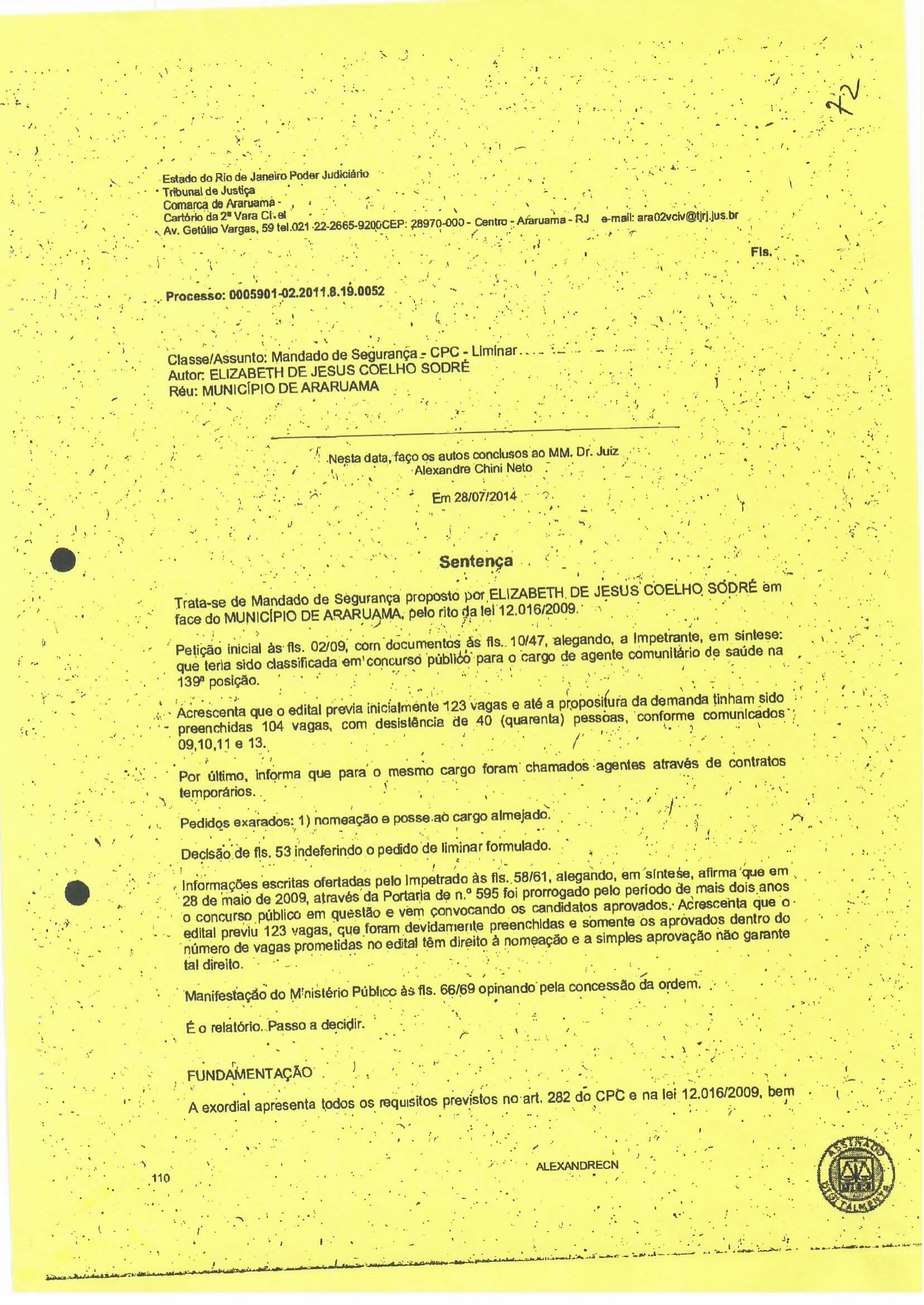 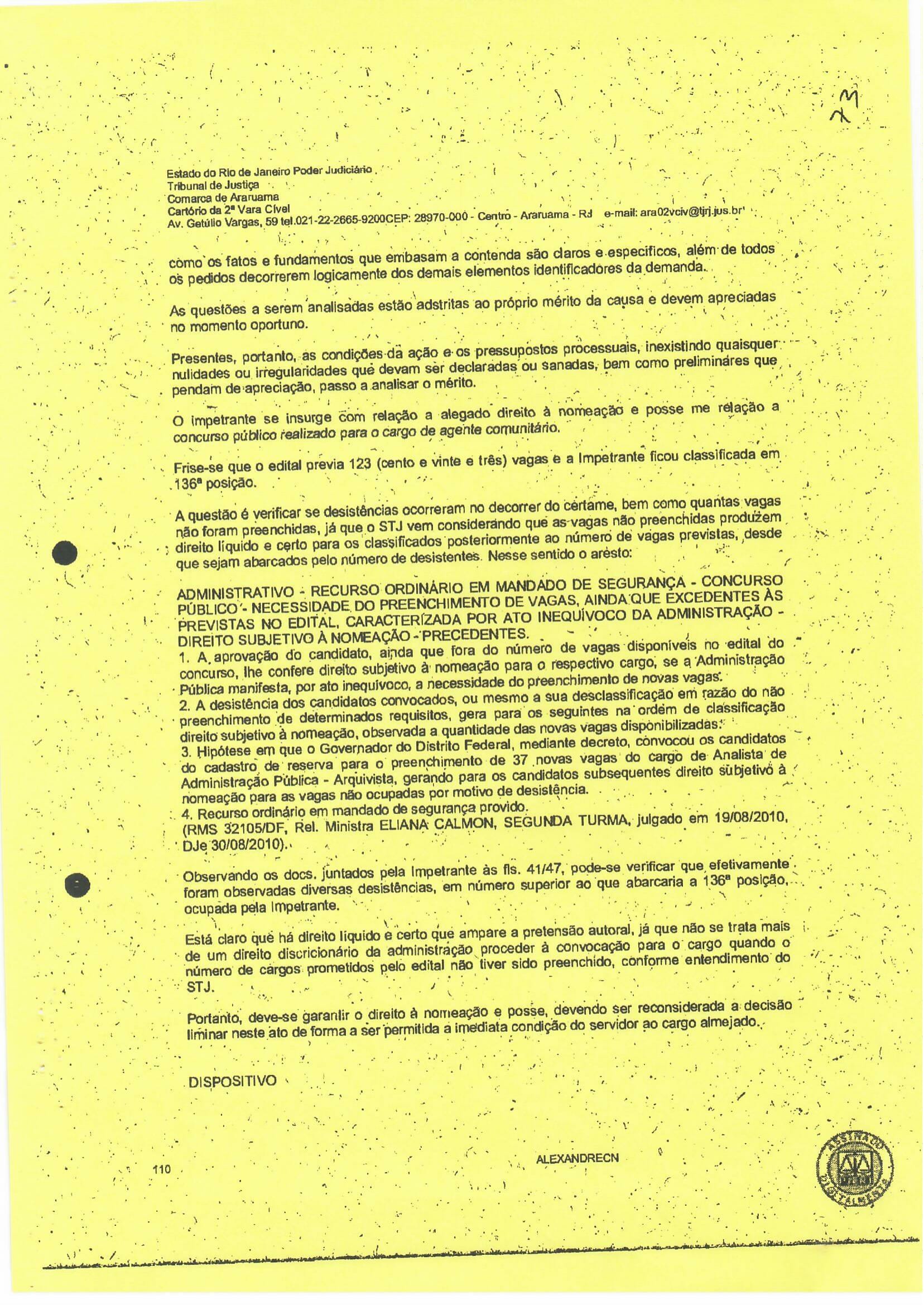 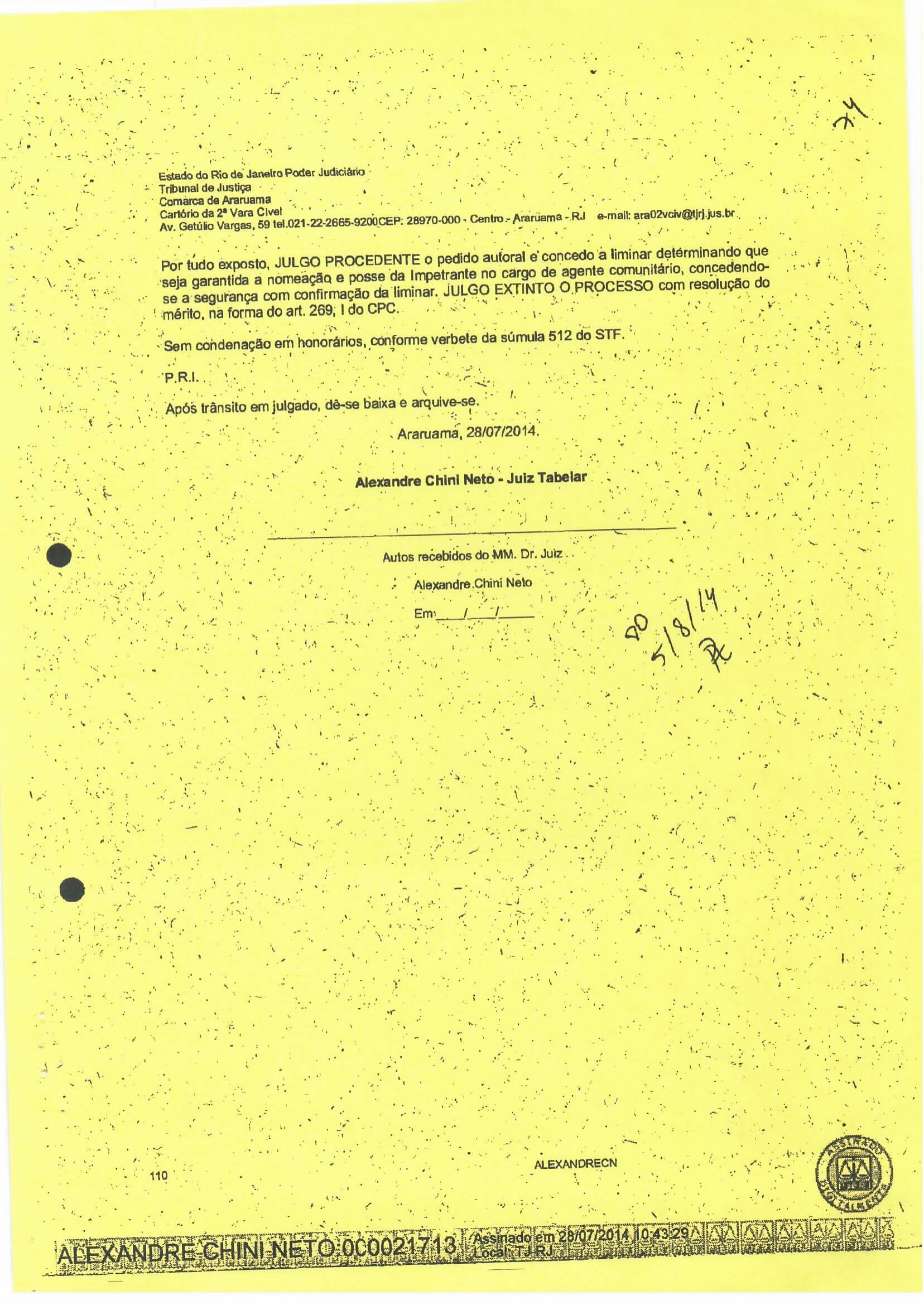 DISCRIMINAÇÃOVALORES (R$)